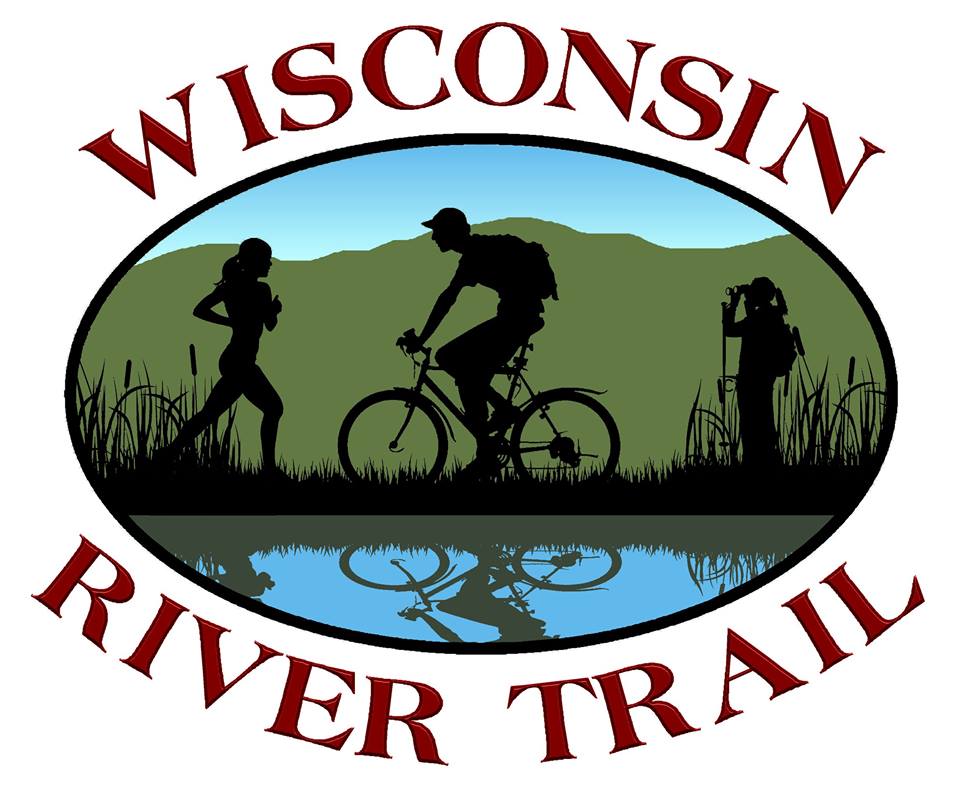 Articles of Incorporation of the undersigned, a majority of whom are citizens of the United States, desire to form a non-profit corporation under the non-profit corporation law of 501 (c)(3), the Wisconsin River Trail Organization, do hereby certify: The name of the Association shall be:  Wisconsin River Trail Organization.  The place in this state where the principal office of the corporation is to be located in the city of Boscobel, Wisconsin, in Grant County. Our mission statement is: We will preserve the beauty of the Wisconsin River Trails, including the acquisition, development, and maintenance of Trail property for conservation, in order to promote an environment of health and wellness. Our Purpose/Vision:  The Wisconsin River Trail Organization and its many supportive partners, collaborate and envision a pristine, unique, silent sport, paved, safe recreational trail loop that is supported and maintained by the WRTO and its friends group.  This recreational trail will offer peaceful, natural views of rural landscape, which will provide a renewed sense of health and wellness-physically, mentally, and spiritually.Said corporation is organized exclusively for charitable, educational, and scientific purposes, including for such purposes, the making of distributions to organizations that qualify as exempt organizations under section 501 (c) (3) of the Internal Revenue Code, or the corresponding section of any future federal tax code.The names and addresses of the persons who were the initial board members of the corporation are as follows: Tonia Vial	Wendi Stitzer	Jo Sommers	Joel Leonard				125 Vista Pl	107 Adams St.	103 W. Prairie 	306 Cedar Rd.		Boscobel, WI	Boscobel, WI	Boscobel, WI	Boscobel, WI		Denise Fisher			Ric Greene (MacTire McMullen)	11740 Wilshire Blvd. 		513 W. Leeson St.	Apt. A207			Spring Green, WI 52588	Los Angeles, CA 90025 Alterations in the membership of the WRTO:  Ric Greene was removed from service due to health reasons.  Added board members (2015):Angela O’Brien			Marianne Krogen1512 Wisconsin Avenue		1206 East St.Boscobel, WI  53805		Boscobel, WI  53805Added board member (2017), resigned 2018:Kammy Hoeper113 Doc Mac DriveBoscobel, WI  53805Added board member (2018):Kerry McCabe		Patsy Pippin		Joe McDaniel41120 State Hwy 60	4954 County Road SBoscobel, WI  53805	Boscobel, WI  53805	Boscobel, WI  53805No party of the net earnings of the corporation shall endure to the benefit of, or be distributable to its members, trustees, officers, or other private persons, except that the corporation shall be authorized and empowered to pay reasonable compensation for services rendered and to make payments and distributions in furtherance of the purposes set forth in article 3 hereof.  No substantial part of the activities of the corporation shall be the carrying on of propaganda, or otherwise attempting to influence legislation, and the corporation shall not participate in, or intervene in (including the publishing or distribution of statements)  any political campaign on behalf of or in opposition to any candidate for public office.  Notwithstanding any other provision of these articles, the corporation shall not carry on any other activities not permitted to be carried on (a) by an organization exempt from federal income tax under section 501 (c)(3) of the Internal Revenue code, or the corresponding section of any future federal code, or (b) by an corporation, contributing to which are deductible under section 170 (c)(2) of the Internal Revenue code, or the corresponding section of any future federal code.Upon the dissolution of the corporation, assets shall be distributed for one or more exempt purposes within the meaning of section 501 (c)(3) of the Internal Revenue code, or the corresponding section of any future federal code, or shall be distributed to the federal government; or to a state or local government, for a public purpose.  Any such assets not so disposed of shall be disposed of by a Court of Competent Jurisdiction of county in which the principal office of the corporation is then located, exclusively for such purposes or to such an organization or organizations, as said Court shall determine, which are organized and operated exclusively for such purposes.  In Witness whereof, we have hereunto subscribed our names this___ day of __________,2019.Revised 12/11/2014Updated 04/15/2018Updated 04/05/2019